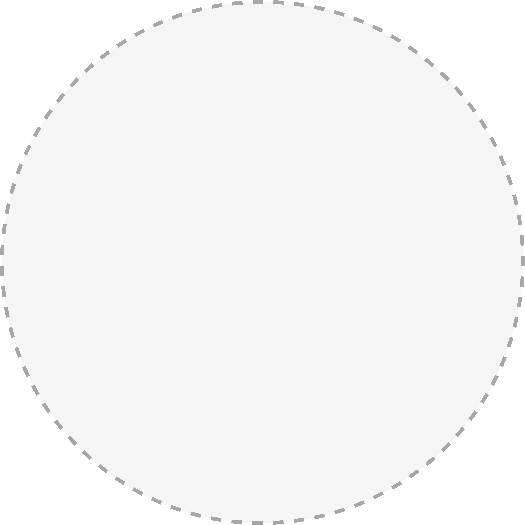 2019. gada Eiropas profesionālo prasmju nedēļaTehnoloģiju sasniegumi un zinātnes attīstība nosaka veidu, kā mēs dzīvojam, strādājam un rīkojamies. Lai strādātu ar jaunām tehnoloģijām, ir vajadzīgas jaunas prasmes un darbaspēks, kam tādas piemīt. Profesionālā izglītība un apmācība (PIA) ir veids, kā aizpildīt šo prasmju trūkumu un jebkura vecuma cilvēkiem nodrošināt 21. gadsimtam atbilstīgas prasmes, kas vajadzīgas, lai izmantotu mūsdienu dzīves sniegtās iespējas.PIA ir arī pierādīts veids, kā iekļūt darba tirgū, 2018. gadā 76 % PIA sistēmas studentu atrada darbu neilgi pēc skolas beigšanas.  Eiropas profesionālo prasmju nedēļa ir Eiropas Komisijas iniciatīva, kuras mērķis ir cildināt profesionālo izglītību un apmācību (PIA). Nedēļas mērķis ir parādīt, ka ikvienam ir talants un PIA var sniegt cilvēkiem nepieciešamās praktiskās prasmes, zināšanas un kompetences, lai gūtu panākumus darba tirgū un sabiedrībā kopumā. Mūsu devīze ir “Atklāj savu talantu!”, un šā gada tēma ir “PIA VISIEM — prasmes visai dzīvei”. Tādējādi īpaša uzmanība tiks pievērsta PIA iekļaujošajiem un mūžizglītības aspektiem. Pasākumi, kas notiek visā Eiropā — vietējā, reģionālajā un valsts līmenī — parādīs milzīgās iespējas, kādas jauniešiem, pieaugušajiem, uzņēmumiem, PIA nodrošinātājiem un citām ieinteresētajām personām var sniegt PIA. Šī Nedēļa tiks organizēta jau ceturto reizi, un tā norisināsies no 2019. gada 14. līdz 18. oktobrim Helsinkos. Taču ES dalībvalstīs, EEZ valstīs un ES kandidātvalstīs ar PIA saistīti pasākumi un aktivitātes norisinās visu gadu. 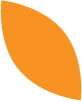  Iesaisties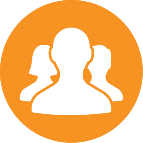 Sociālie plašsaziņas līdzekļiLai izplatītu savus ziņojumus par pasākumu, izmanto sociālos plašsaziņas līdzekļusIevieto savus attēlus, videomateriālus vai pasākuma galvenos izdales materiālus, izmantojot tēmturus #EUVocationalSkills un #DiscoverYourTalentSeko un reaģē uz saturu Eiropas profesionālo prasmju nedēļas sociālajos kanālos: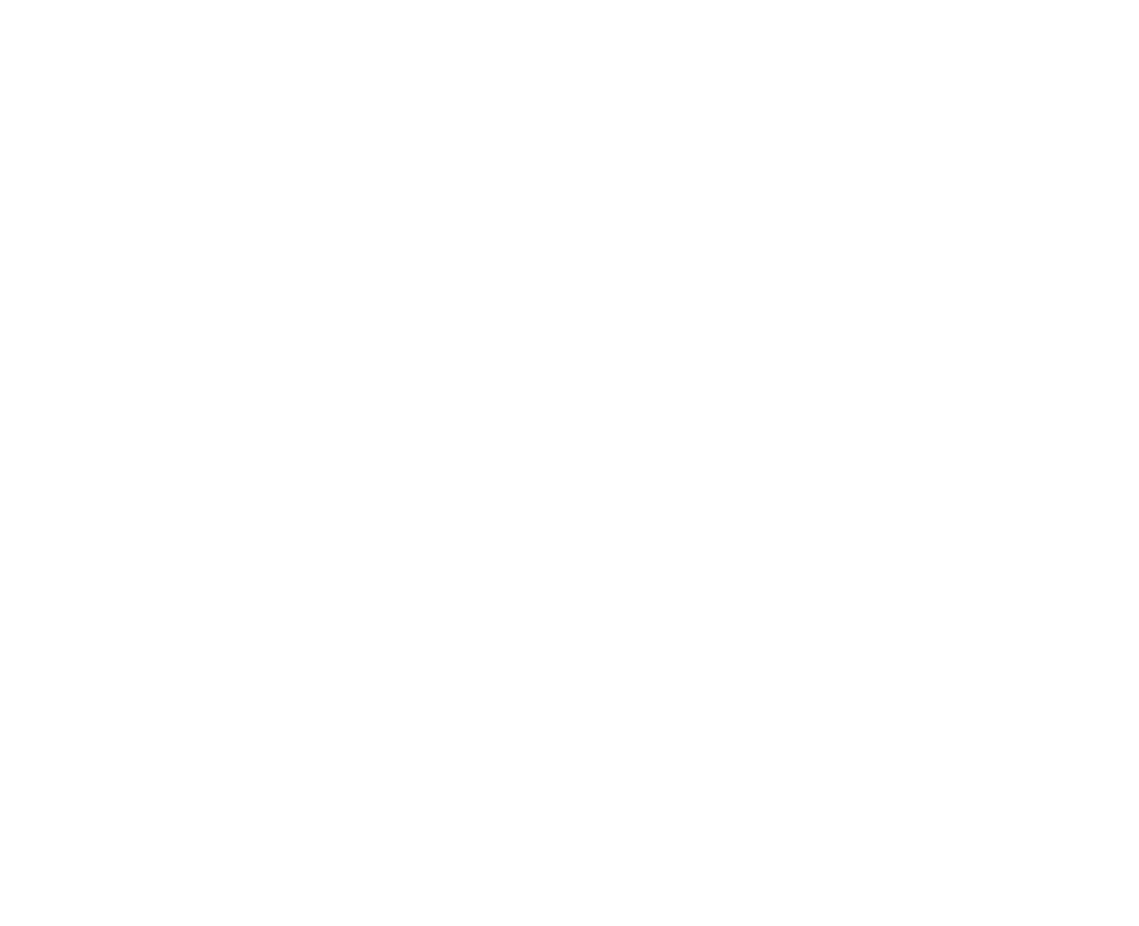 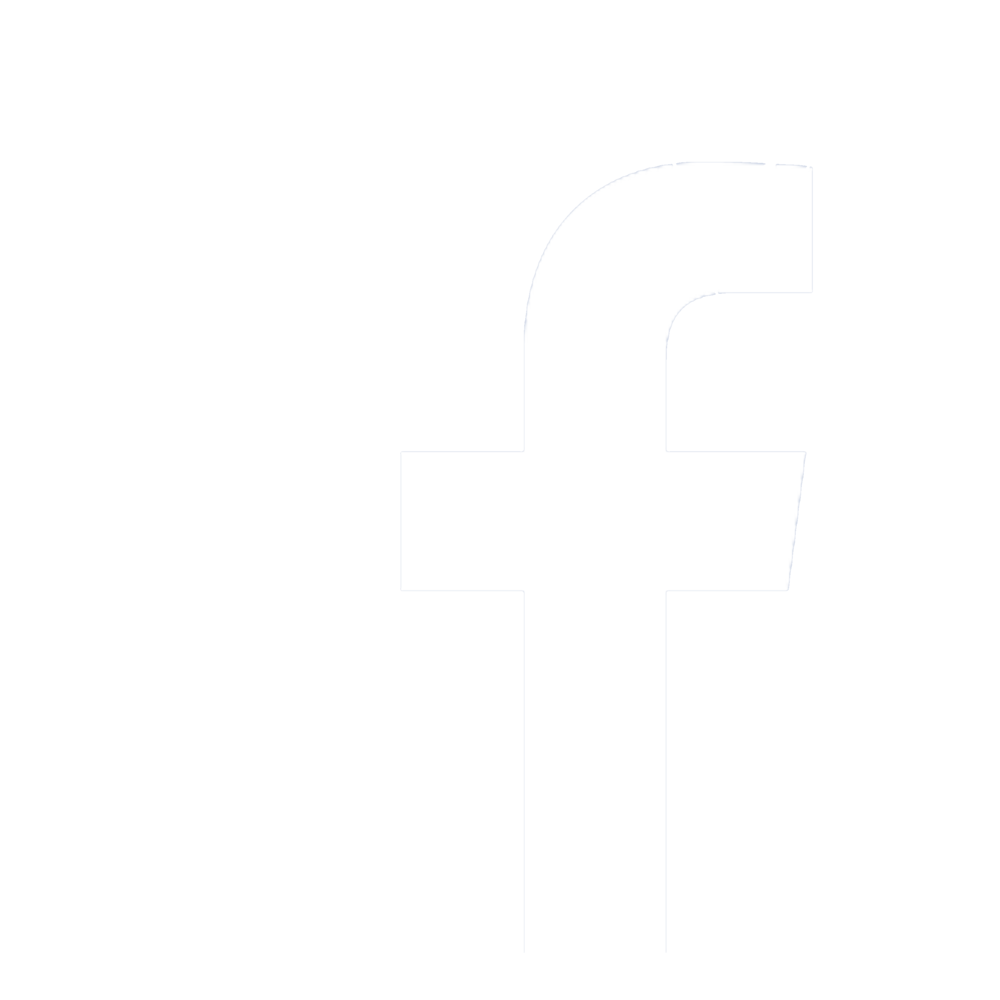 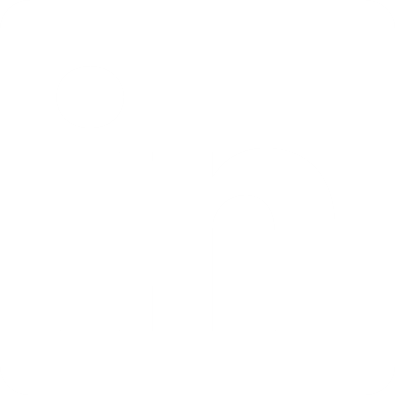 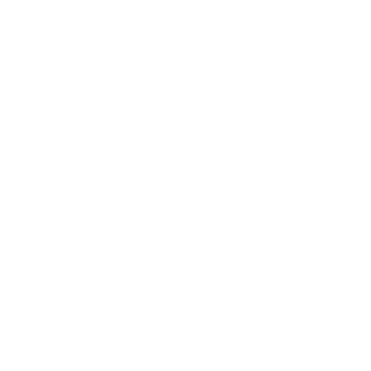 Rādi pasākumus tiešsaistē, izmantojot Snapchat, Facebook Live vai Instagram stories. Dalies ar savu stāstuEiropas Komisija vēlētos dzirdēt Tavu pieredzi saistībā ar PIA, kas varētu palīdzēt veidot stāstu bibliotēku, lai iedvesmotu citus. Tā var būt gan Tava ar PIA saistīta pieredze, gan ar pasākumu/aktivitāti saistīta pieredze. Vari dalīties ar savu stāstu, ievietojot to šeit. https://ec.europa.eu/social/vocational-skills-week/share-your-story_lvVairāki izvēlētie stāsti tiks reklamēti visos ES kanālos. KĀPĒC PIA?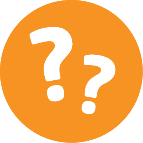 Atklāj savu potenciālu.Ļauj profesionālajai izglītībai un apmācībai palīdzēt Tev atklāt savus unikālos talantus! PIA piedāvā milzīgu iespēju un ieguvumu klāstu, un tā bieži var pavērt jaunas, negaidītas iespējas nākotnei.Vērtīga kvalifikācija.Profesionālā izglītība un apmācība palīdz izglītojamajiem uzlabot konkurētspēju, iegūstot tādu kvalifikāciju, kas ir vērtīga darba devējiem un atzīta visās nozarēs, uzlabojot viņu iespējas atrast darbu un palīdzot iegūt augstas kvalitātes darbavietas.Iespējas pieaugušajiem izglītojamajiem.Tā piedāvā daudz iespēju, lai palīdzētu pieaugušajiem izglītojamajiem veidot interesantu un izaicinājumiem bagātu karjeru. Mācīšanās visas dzīves garumā sekmē Tavu nodarbinātību, veicina Tavas personības labāku attīstību un sekmē Tavas iespējas 
sociālajā ziņā.Prasmes, ko vari IZMANTOT!PIA radītās iespējas atbilst vajadzībām darba tirgos — tās var būt vērstas uz darbaspēka ar noteiktām prasmēm trūkuma un pārprodukcijas novēršanu. Reāls darbaspēka ar noteiktām prasmēm trūkums ES pašlaik ietekmē veselību un sociālo aprūpi, IKT un progresīvu ražošanu. Kandidātu apbruņošana ar prasmēm šajās jomās palielina viņu nodarbinātības iespējas, vienlaikus veicinot arī plašāku ekonomikas izaugsmi. Tāpēc Tu vari būt pārliecināts, ka prasmes, kuras apgūsi, mācoties PIA sistēmā, būs vērtīgas gan personīgi, gan profesionāli. Sazinies ar mums: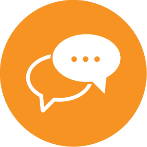 Tīmekļa vietne: [www.eventwebsite.com]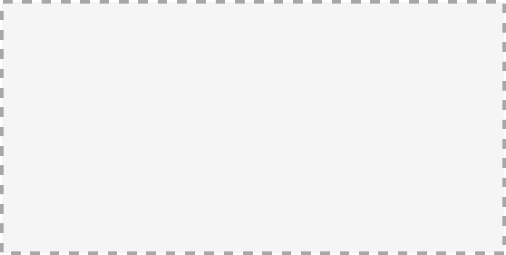 E-pasts: [info@eventemail.eu]Tālrunis: [00353 00 000 00]Twitter: [@eventtwitter #eventhashtag]Facebook: [@eventfacebook]Sazinies ar Eiropas profesionālo prasmju nedēļas kampaņu:Tīmekļa vietne: https://ec.europa.eu/social/vocational-skills-week/Epasts: info@vocationalskillsweek.euTālrunis: +44 (0)207 444 4264 Twitter: @EU_social, @EuropeanYouthEU, #EUVocationalSkills, #DiscoverYourTalentFacebook: @socialeurope, @EuropeanYouthEU